Classwork for Geometry.  May 13, 2014Graphing Parabolas.  Page 682 # 13 – 24 allGraph each Quadratics Equations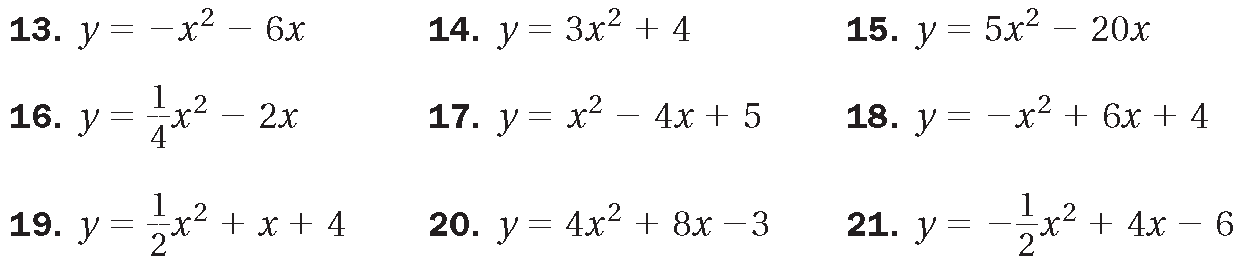 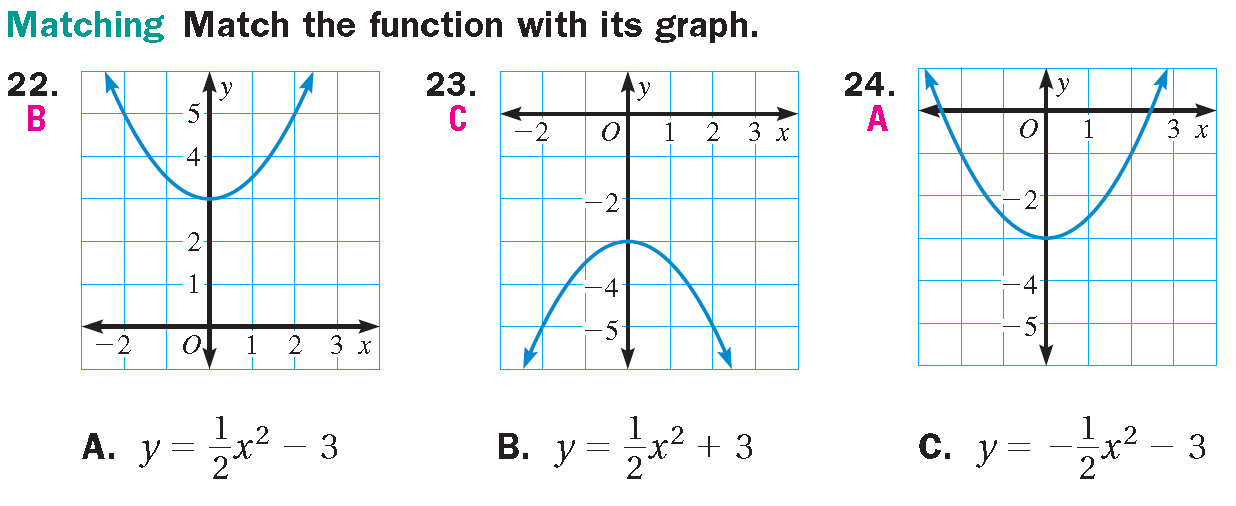 